臺北市105年度國中技職教育職群認識研習會一、目的：(一)藉由職群介紹，讓國中教師及家長瞭解高職課程內容與特色，提升各校推動生涯發展與技職教育工作之效能。(二)增進國中學生對高職各職群的科別、課程、升學進路、就業發展之認識，選擇適性技職學校升學。二、指導單位：臺北市政府教育局主辦單位：臺北市高職學生家長會聯合會協辦單位：臺北市國中學生家長會聯合會承辦單位：臺北市私立開平餐飲職業學校三、參加對象：基北區公私立國中家長、學生及教師四、研習時間：105年1月23日(星期六)13：00－17：00五、研習地點：臺北市私立開平餐飲職業學校（臺北市大安區復興南路二段148巷24號）六、研習時程七、報名方式：(一)請學校及家長會鼓勵家長及學生踴躍參加，可集體或個別報名。(二)參加人員請填寫報名表(如附件)於105年1月18日(星期一)前回覆， 報名方式如下：1.電話報名：(02)2755-6939轉分機211或311電話報名2.傳真報名：(02)2754-19703.網路報名：http://www.kpvs.tp.edu.tw八、活動聯絡人員：開平餐飲學校招生組鄭伊庭老師，(02)2755-6939轉分機254或手機0910-611-353九、開平餐飲學校地圖資訊：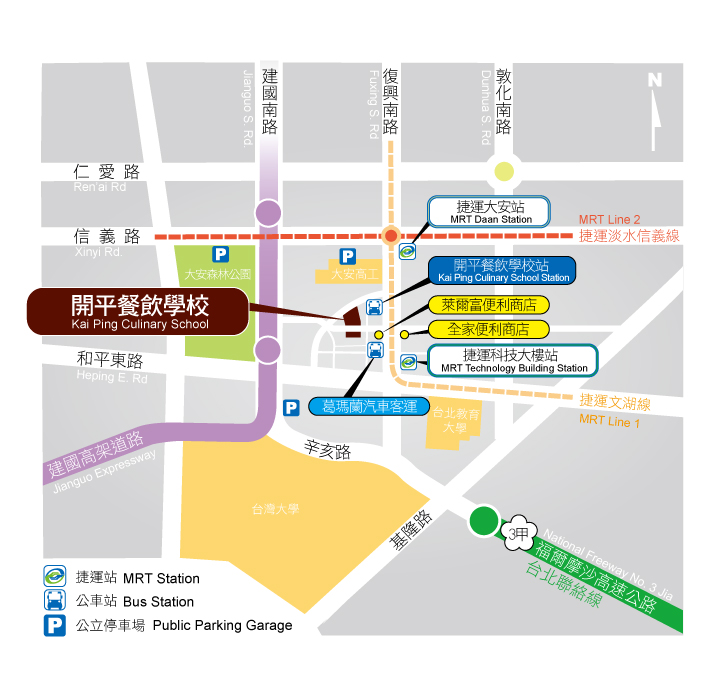 臺北市105年度國中技職教育職群認識研習會報名表時間項目主持（講）人時間12：30-13：00報到開平餐飲學校團隊30分鐘13：00-13：05主持人致詞及貴賓介紹盧總會長炆靇5分鐘13：05-13：20長官致詞教育局中教科長官許總會長 孝仁15分鐘高職各群科簡介高職各群科簡介高職各群科簡介高職各群科簡介13：20-14：40一.機械群、動力機械群、土木與建築群惇敘工商20分鐘13：20-14：40二.電機與電子群南港高工20分鐘13：20-14：40三.餐旅群開平餐飲20分鐘13：20-14：40四.技職經驗達人分享開平餐飲校友20分鐘14：40-15：00茶敘開平餐飲學校團隊20分鐘15：00-16:20五.設計群協和祐德20分鐘15：00-16:20六.家政群稻江護家15分鐘15：00-16:20七.外語群金甌女中15分鐘15：00-16:20八.商業管理群泰北高中20分鐘15：00-16:20九.技職教育的天空南華莊校長10分鐘16：20-16：50綜合座談30分鐘30分鐘校名：__________________________________國民中學校名：__________________________________國民中學校名：__________________________________國民中學校名：__________________________________國民中學校名：__________________________________國民中學校名：__________________________________國民中學身份(打勾)身份(打勾)身份(打勾)姓名聯絡電話【備註】家長請填email學生請填年級/email教師請填職稱/email/身份證號(研習登錄用)家長學生教師姓名聯絡電話【備註】家長請填email學生請填年級/email教師請填職稱/email/身份證號(研習登錄用)參加人員請填寫報名表於105年1月18日(星期一)前回覆，方式如下：電話報名：(02)2755-6939轉分機211或311電話報名傳真報名：(02)2754-1970(請將報名表填妥並傳真至此號)網路報名：http://www.kpvs.tp.edu.tw(請直接上網報名)參加人員請填寫報名表於105年1月18日(星期一)前回覆，方式如下：電話報名：(02)2755-6939轉分機211或311電話報名傳真報名：(02)2754-1970(請將報名表填妥並傳真至此號)網路報名：http://www.kpvs.tp.edu.tw(請直接上網報名)參加人員請填寫報名表於105年1月18日(星期一)前回覆，方式如下：電話報名：(02)2755-6939轉分機211或311電話報名傳真報名：(02)2754-1970(請將報名表填妥並傳真至此號)網路報名：http://www.kpvs.tp.edu.tw(請直接上網報名)參加人員請填寫報名表於105年1月18日(星期一)前回覆，方式如下：電話報名：(02)2755-6939轉分機211或311電話報名傳真報名：(02)2754-1970(請將報名表填妥並傳真至此號)網路報名：http://www.kpvs.tp.edu.tw(請直接上網報名)參加人員請填寫報名表於105年1月18日(星期一)前回覆，方式如下：電話報名：(02)2755-6939轉分機211或311電話報名傳真報名：(02)2754-1970(請將報名表填妥並傳真至此號)網路報名：http://www.kpvs.tp.edu.tw(請直接上網報名)參加人員請填寫報名表於105年1月18日(星期一)前回覆，方式如下：電話報名：(02)2755-6939轉分機211或311電話報名傳真報名：(02)2754-1970(請將報名表填妥並傳真至此號)網路報名：http://www.kpvs.tp.edu.tw(請直接上網報名)